La Iniciativa Inclusiva de Matrícula Concurrente para Estudiantes con Discapacidades IntelectualesOportunidades de Aprendizaje para Estudiantes con Discapacidades Intelectuales en Colegios y Universidades Públicos de Massachusetts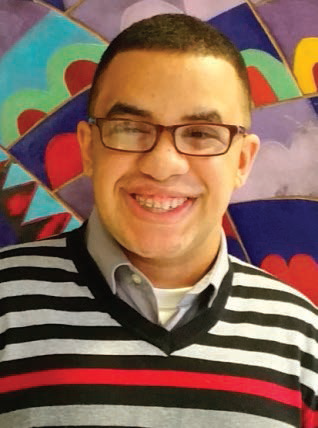 “Ahora sé que asistir a un colegio no es una fantasía para mí. Es una meta que puedo alcanzar".-Máximo Pimental, estudianteColegio de la Comunidad de RoxburyEscuela Superior Tecnológica Madison Park			Oficina Ejecutiva de EducaciónCommonwealth de Massachusetts------------------------------------------------------------------------------------------------------------------------------------------La Iniciativa Inclusiva de Matrícula Concurrente para Estudiantes con Discapacidades IntelectualesFundada por el Commonwealth en el 2007, la Iniciativa Inclusiva de Matrícula Concurrente les ofrece programas de becas de apoyo a estudiantes con discapacidades severas (entre las edades de 18-22 años) que asisten a la escuela secundaria pública y que no han aprobado el MCAS, para que tengan la oportunidad de tomar cursos inclusivos a nivel colegial (con o sin crédito) y poder aumentar sus oportunidades a nivel educativo y laboral. Durante los primeros años de la Iniciativa, se establecieron acuerdos solo entre distritos y colegios de la comunidad. En este momento hay tres universidades públicas de cuatro años asociadas con el acuerdo de la Iniciativa Inclusiva de Matrícula. Cuando los estudiantes tienen la oportunidad de relacionarse con todo tipo de actividades asociadas a la vida colegial, se benefician académicamente y logran una mejor preparación -para hacer la transición hacia la vida de jóvenes adultos- que si solo permanecen en la escuela superior. Los estudiantes pueden aprovechar la oportunidad de tomar cursos junto a sus pares sin discapacidades; desarrollar su propia autodeterminación y sus destrezas de autoabogacía; mejorar sus destrezas académicas, sociales y funcionales; participar en la planificación de sus carreras, en el desarrollo de sus destrezas vocacionales, y tener oportunidades integradas de competitividad laboral con base en la comunidad. ¿Cómo funciona la Iniciativa Inclusiva de Matrícula Concurrente para los Estudiantes?Los estudiantes desarrollan destrezas para planificar carreras y empleos, destrezas de autoabogacía y nuevas destrezas para la vida, que los ayudan a alcanzar sus intereses y actividades luego de la escuela secundaria. Por ejemplo, los estudiantes participan en:La planificación centralizada en la persona;Cursos a nivel colegial asociados a sus intereses laborales;Empleos y periodos de práctica remunerados; yVida independiente y viajes¿Cómo funciona la Iniciativa Inclusiva de Matrícula Concurrente para los Padres?Los programas de colaboración les ofrecen asistencia técnica y de alcance a los estudiantes y a sus familias. Los padres juegan un papel importante al ayudar a los estudiantes a darse cuenta de lo que hay luego de la escuela secundaria. La participación de los padres ayuda al estudiante a: Discernir sus preferencias, intereses y necesidades;Convertirse en su propio abogador; y aAdquirir destrezas laborales y de la vida en general. ¿Cómo funciona la Iniciativa Inclusiva de Matrícula Concurrente para las Escuelas?ICEI (por sus siglas en inglés) promueve la colaboración entre las escuelas secundarias públicas y las instituciones de educación superior. Las colaboraciones ayudan a refinar los sistemas para poder darles un mejor servicio a los estudiantes con discapacidades severas. Además, el personal adquiere una valiosa y prometedora comprensión de las prácticas inclusivas por medio de la asistencia técnica y de los entrenamientos. ------------------------------------------------------------------------------------------------------------------------------------------Asociaciones de MAICEI1. Universidad Estatal de WestfieldDistrito Escolar Regional de Amherst-PelhamEscuelas Públicas de Chicopee; Distrito Escolar Regional de GatewayEscuelas Públicas de LudlowDistrito Escolar Regional de Southwick-Tolland-GranvilleEscuelas Públicas de Westfield2. Colegio de la Comunidad de HolyokeEscuelas Públicas de Agawam; Escuelas Públicas de BelchertownEscuelas Públicas de East Longmeadow Distrito Escolar Regional de Hampshire Escuelas Públicas de South HadleyEscuelas Públicas de WareEscuelas Públicas de Westfield3. UMass AmherstEscuela Superior Regional de Amherst-Pelham (Amherst)Regional y Unión #38 Frontier (South Deerfield)Escuelas Públicas de Hadley (Academia Hopkins)4. Colegio de la Comunidad de MiddlesexEscuelas Públicas de BedfordColaborativa LABBB5. Colegio de la Comunidad de Bunker HillEscuelas Públicas de BostonEscuelas Públicas de ChelseaEscuelas Públicas de Quincy6. Colegio de la Comunidad de RoxburyEscuelas Públicas de Boston Escuelas Públicas de ChelseaEscuelas Públicas de Everett Escuelas Públicas de RevereEscuelas Públicas de Saugus7. Colegio de la Comunidad de Northern Essex, LawrenceEscuelas Públicas de LawrenceEscuelas Públicas de Methuen8. UMass BostonEscuelas Públicas de BostonEscuelas Públicas de Braintree9. Colegio de la Comunidad de MassBayEscuelas Públicas de CambridgeEscuelas Públicas de NeedhamEscuelas Públicas de NewtonEscuelas Públicas de WellesleyEscuelas Públicas de Weston10. Universidad Estatal de BridgewaterDistrito Escolar Regional de Bridgewater-RaynhamEscuelas Públicas de BrocktonEscuelas Públicas de CarverEscuelas Públicas de CohassetRegional de Dighton-RehobothEscuelas Públicas de EastonEscuelas Públicas de HanoverEscuelas Públicas de MansfieldEscuelas Públicas de MarshfieldEscuelas Públicas de North AttleboroDistrito Escolar Regional de Old RochesterEscuelas Públicas de PembrokeDistrito Escolar Regional de Silver LakeRegional de SoutheasternEscuelas Públicas de WeymouthEscuelas Regionales de Whitman-Hanson11. Colegio de la Comunidad de Cape CodEscuelas Públicas de BarnstableEscuelas Públicas de BourneColaborativa de Cape CodEscuelas Públicas de Dennis-YarmouthEscuelas Públicas de MashpeeEscuelas Públicas de Monomoy12. Universidad Estatal de FraminghamEscuela Superior de Ashland Escuela Superior de FraminghamEscuelas Públicas de Marlborough Escuela Superior de NatickPara más información, comuníquese con:Glenn Gabbard, Ed.DInclusive Coordinador de la la Iniciativa Inclusiva de Matrícula Concurrente Oficina Ejecutiva de EducaciónEstado de MassachusettsOne Ashburton Place, Room 1403, Boston, MA 02108617.979.8335      glenn.gabbard@state.ma.usCommonwealth de MassachusettsCharles D. Baker, GobernadorOficina Ejecutiva de EducaciónJames A. PeyserSecretario de Educación                                  				http://www.mass.gov/edu/